Attachment 20 - Capitation Payment Deduction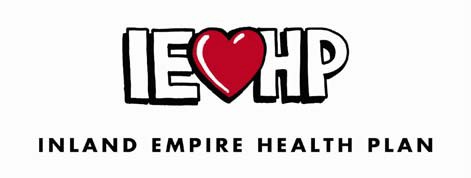 Capitation Deductions Detail by IPAApril 2022Total Deduction for:Generated: 5/5/2022 3:42:22 PM	1 of 1	Report #: IPA_15_rptHealth Plan Disputes/DecapHealth Plan Disputes/DecapHealth Plan Disputes/DecapHealth Plan Disputes/DecapProvider Of ServiceLOBMember LastNameMember FirstNameDate ofServiceMember NumberClaim NumberClaimVersionProcedureCodePrimaryModifier CodeQuantityAmountPaidReasonCode